  Form No: A9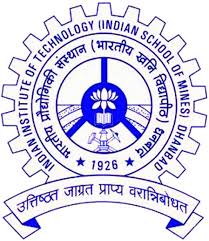 INDIAN INSTITUTE OF TECHNOLOGY (INDIAN SCHOOL OF MINES) DHANBAD   OFFICE OF THE DEAN (ACADEMIC)FORM FOR ISSUING MIGRATION CERTIFICATE[Please send the duly filled-in form with enclosures to certificates@iitism.ac.in] (Office Use Only)   Encl:  Please attach online payment receipt.   Date:______________ 					Signature of the Student ________________________  Details of Charges and documents to be submitted:(The role of the institute in sending the documents is   limited to booking at the post office. The Institute will not be responsible for the safe passage and delivery of the documents to the addressee.)FOR OFFICE USE ONLY1.Name of Student2.Admission No.Department Department 3.ProgramBranch (if any)Branch (if any)4.Email ID5.Contact Number6.Father’s / Guardian Name7.Month & Year of Admission at IIT (ISM)Month & Year of Completion of Academic ProgramMonth & Year of Completion of Academic Program8.Communication Address (with Pin Code)9.Payment Details (if applicable) - https://www.onlinesbi.com/sbicollect/icollecthome.htm?corpID=272342(Select payment category: OTHER ACADEMIC FEES / FINES)Payment Details (if applicable) - https://www.onlinesbi.com/sbicollect/icollecthome.htm?corpID=272342(Select payment category: OTHER ACADEMIC FEES / FINES)Payment Details (if applicable) - https://www.onlinesbi.com/sbicollect/icollecthome.htm?corpID=272342(Select payment category: OTHER ACADEMIC FEES / FINES)Payment Details (if applicable) - https://www.onlinesbi.com/sbicollect/icollecthome.htm?corpID=272342(Select payment category: OTHER ACADEMIC FEES / FINES)Payment Details (if applicable) - https://www.onlinesbi.com/sbicollect/icollecthome.htm?corpID=272342(Select payment category: OTHER ACADEMIC FEES / FINES)Payment Details (if applicable) - https://www.onlinesbi.com/sbicollect/icollecthome.htm?corpID=272342(Select payment category: OTHER ACADEMIC FEES / FINES)Payment Details (if applicable) - https://www.onlinesbi.com/sbicollect/icollecthome.htm?corpID=272342(Select payment category: OTHER ACADEMIC FEES / FINES)9.SBI Collect Reference No. / UTR No.SBI Collect Reference No. / UTR No.9.Amount Paid (in Rs.)Date of PaymentDate of PaymentDD/MM/YYYYSl. No.Year of PassingChargesDocument Required(i)Within 3 yearsPostal Charges (if applicable)Scanned Copy of Degree / Provisional Certificate / Consolidated Grade Card(ii)After 3 yearsRs. 500/- andPostal Charges (if applicable)Scanned Copy of Degree / Provisional Certificate / Consolidated Grade CardApplicable Postal ChargesApplicable Postal ChargesRs. 100/- to be posted within India. Rs. 1,000/- to be posted outside India.Rs. 100/- to be posted within India. Rs. 1,000/- to be posted outside India.Verification:The facts, as stated above are CORRECT/NOT CORRECTas per records available.Remarks, if any:________________________________________________________________________________________________Date:___________Signature of Dealing AssistantDate of Receipt of Application: _______________________________________Issuing Date of Certificate: _______________________________________Date:___________AR (Academic – UG/PG)